              HOTARARE   Nr. 21 din 27.03.2017privind aprobarea drepturilor de uz si servitute cu titlu gratuit in favoarea S.C. ENEL Distributie Banat S.A   Având in vedere: 	-  expunerea de motive nr. 2005 din 15.03.2017 a d-lui primar Carebia Petru, din cadrul Primăriei comunei Coșteiu,; - raportul de specialitate nr. 2037 din 16.03.2017 a compartimentului urbanism; - adresa inregistrata la Primaria Comunei Coșteiu cu nr. 1989/15.03.2017 inaintata de S.N CFR S.A in favoarea S.C ENEL DISTRIBUTIE BANAT S.A;-   avizul favorabil al comisiilor de specialitate; -   prevederile art. 12 alin. (1) , alin.(2) si ale art. 14 din Legea nr. 123/2012 a energiei electrice si a gazelor naturale, actualizata;-   în conformitate cu prevederile Legii nr.50;-  prevederile art. 3 alin (4) din Legea nr. 213 / 1998, privind proprietatea publică și regimul juridic al acesteia, cu completările ulterioare;- în temeiul prevederilor art. 36 alin.(2) lit.b) si art.45 alin.2 lit.e) din Legea 215/2001 a Administratiei Publice Locale, republicata  cu modificarile si completarile ulterioare.  CONSILIUL LOCAL AL COMUNEI COȘTEIUHOTĂRĂȘTE         Art.1 Se aprobă dreptul de uz cu titlu gratuit pentru amplasarea stâlpului 90/1, pe terenul identificat in Cartea Funciara 403482 , Nr Cadastral 403482, a stâlpului 90/2, pe terenul identificat in Cartea Funciara 403494 , Nr Cadastral 403494, si a stâlpului 90/3 pe terenul identificat in Cartea Funciara 403494 , Nr Cadastral 403494, conform planului de situatie – Anexă, parte integrantă din prezenta hotarare;         Art.2 Se aproba dreptul de servitute de trecere pe suprafata de 60 m, teren situat de-a lungul liniei electrice aeriana PTA 20/0.04 KV 63 KVA alimentat din statia 110/20KV Lugoj in favoarea S.C. ENEL DISTRIBUTIE BANAT S.A, conform anexei, parte integranta din prezenta hotarare.       Art.3 Drepturile de uz si servitute se acorda cu titlu gratuit pe toata durata existentei capacitatilor energetice.        Art.4 Cu ducerea la indeplinire a prezentei se incredinteaza d-l primar prin compartimentul urbanism din cadrul Primariei Costeiu.        Art.5  Prezenta hotărâre se comunică:
          -Instituţiei Prefectului Judetul Timis;-Primarului comunei Coșteiu;-Compartimentului urbanism din cadrul Primăriei  comunei Coşteiu;-S.C Enel Distributie Banat S.A;-Se afișează.Presedinte de sedinta                                 Contrasemneaza pt. legalitate    Consilier local                                                           Secretar  Marton Benjamin	                                      Ardelean Mariana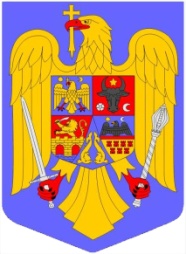 ROMÂNIAJUDEŢUL  TIMIŞCONSILIUL LOCAL AL COMUNEI COSTEIUTel/Fax: 0256326500